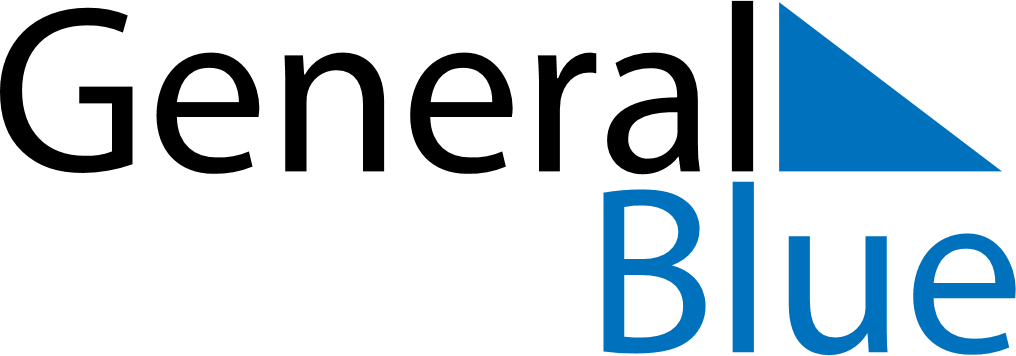 March 2020March 2020March 2020March 2020RussiaRussiaRussiaMondayTuesdayWednesdayThursdayFridaySaturdaySaturdaySunday123456778International Women’s Day910111213141415161718192021212223242526272828293031